25 étiquettes-activités sur le thème de Noël à découperLes imprimer sur papier cartonnéPour la présentation, libre court à votre imagination. Pour ma part, on les pliera, on y fera une attache pour les suspendre à la rambarde de l’escalier : j’aime beaucoup l’idée de monter une marche pour chaque jour qui passe, je trouve la symbolique forte. Vous pouvez, selon l’âge de l’enfant, lui proposer les images seules, l’écriture seule, ou les deux.J’opte pour garder le texte et l’image avec ma fille de 20mois. Le compte à rebours du calendrier de l’avent traditionnel ne faisant pas sens pour les tout-petits, la revisite que je propose a pour but d’immerger l’enfant dans le thème de Noël, de manière imagée.Les images lui permettent d’illustrer ce que vous lui lirez chaque jour, et également de se faire une idée de ce qui est attendu de lui lors des activités. Toutefois, vous pouvez numéroter vos étiquettes pour choisir le jour de son ouvertureParents réunionnais, je m’excuse : je n’ai pas trouvé d’images gratuites libres de droit représentant notre Noël. Pour coller un peu mieux à notre réalité, je compte faire l’imagier uniquement aux couleurs de la Réunion (Flamboyant, letchi, photos du repas de famille traditionnel, etc.) Passez de belles fêtes, et … N’oubliez pas de bienveiller ! Préparer des sablés de Noël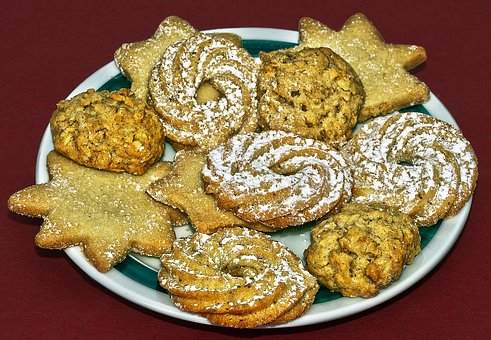 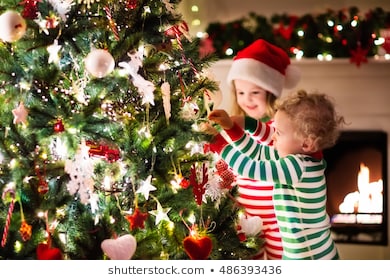 Décorer le sapin de NoëlFabriquer des boules de Noël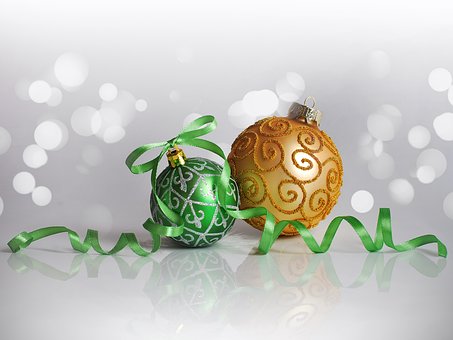 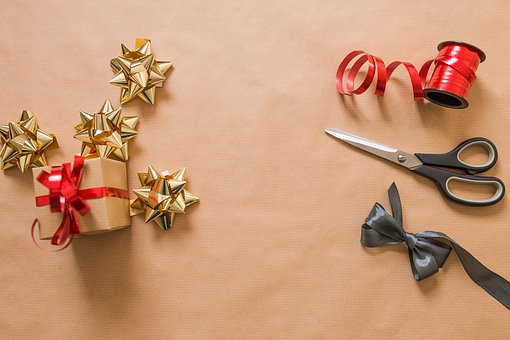 Fabriquer des guirlandes de NoëlObserver les illuminations de Noël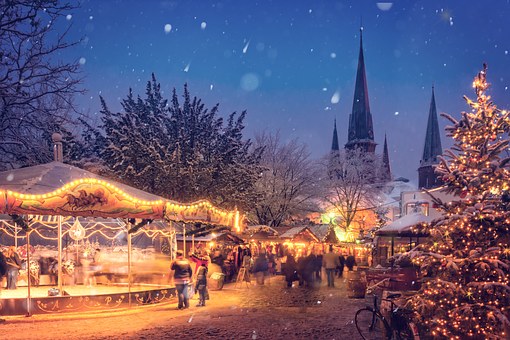 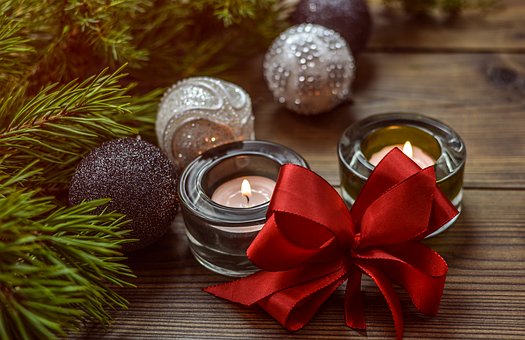 Fabriquer des bougies de NoëlPréparer un imagier de Noël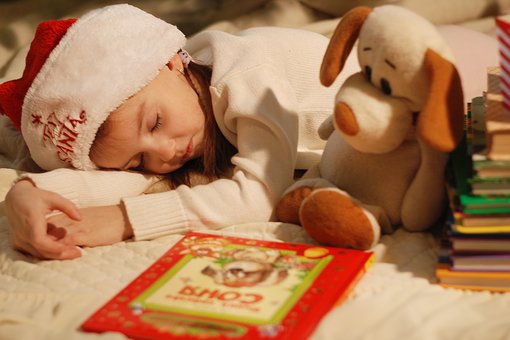 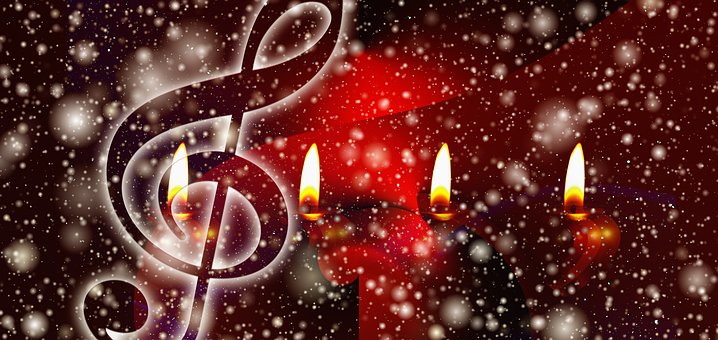 Apprendre des chants de NoëlColorier un père Noël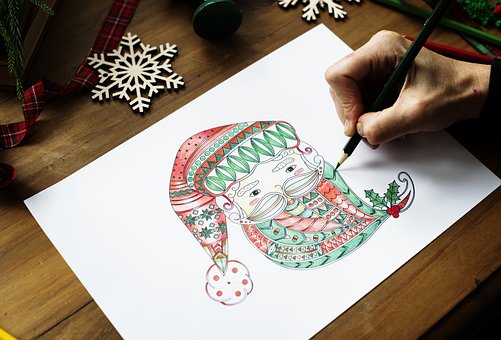 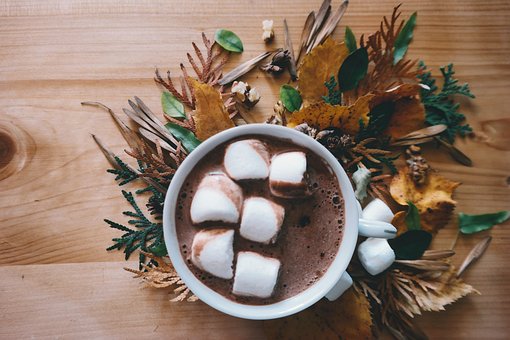 Déguster du chocolat chaud Coller des gommettes de Noël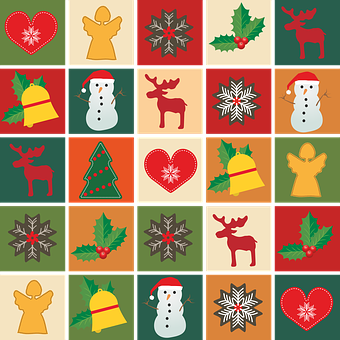 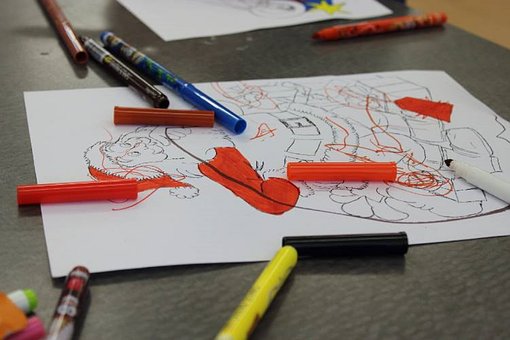 Colorier sur le thème NoëlSe déguiser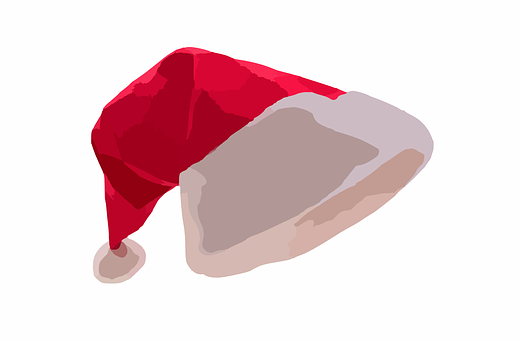 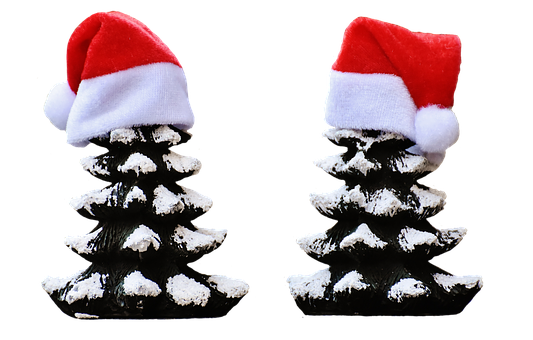 Fabriquer des sapins Observer les jouets de Noël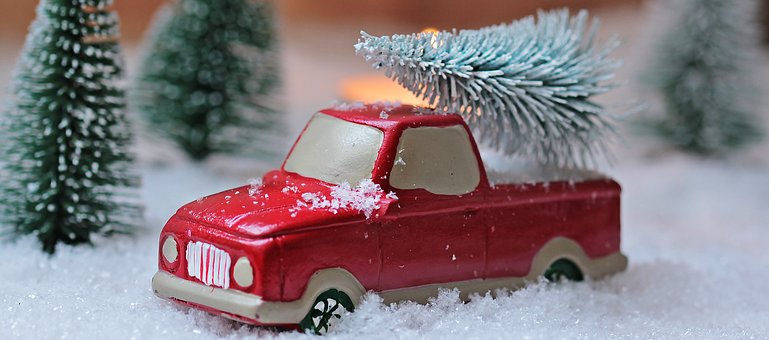 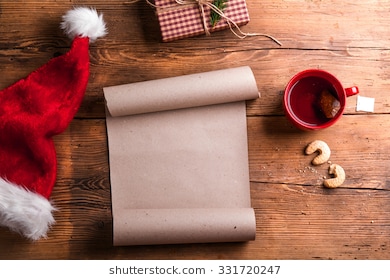 Ecrire une lettre au Père NoëlDistribuer de l’amour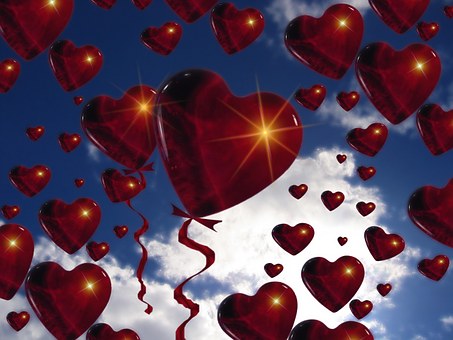 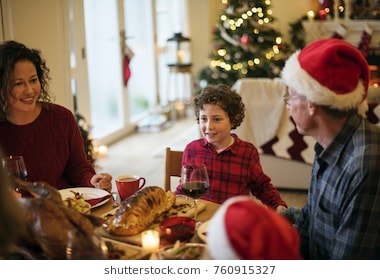 Passer des moments en familleCuisiner des sapins de Noël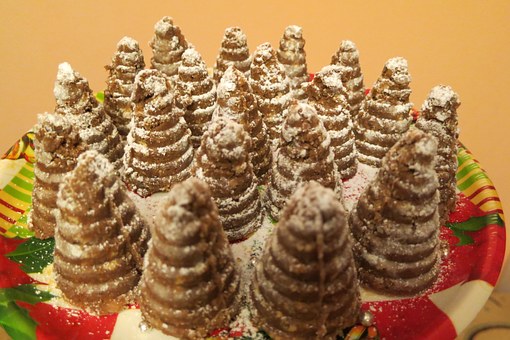 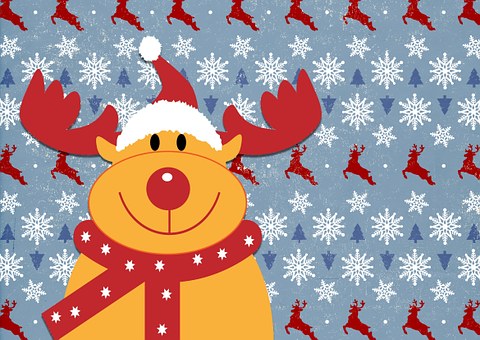 Regarder un dessin animé de NoëlFabriquer des cartes de Noël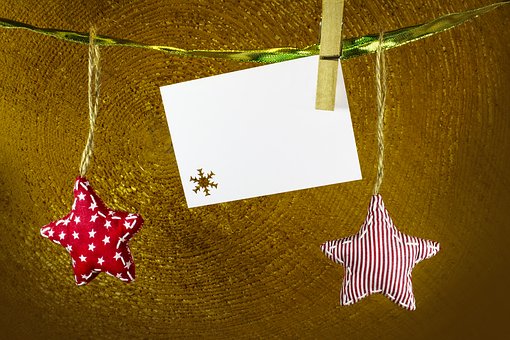 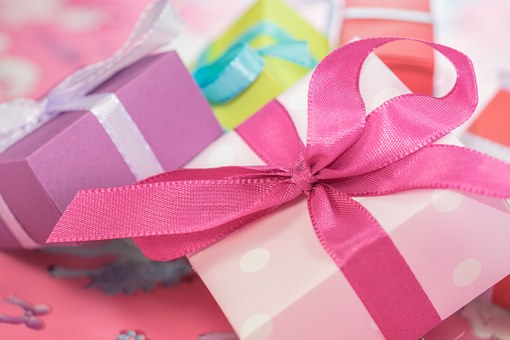 Faire des paquets pour les gens qu’on aimeCréer des objets en pâte à sel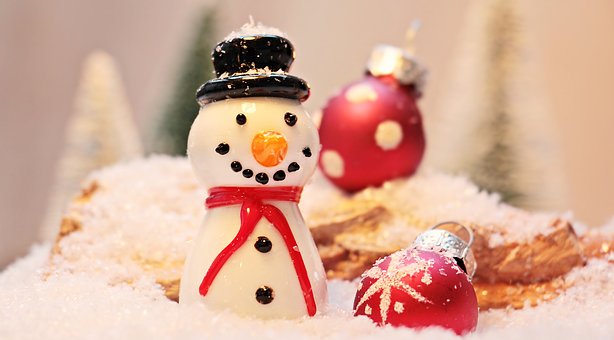 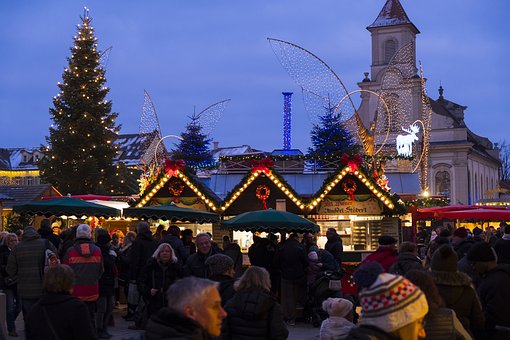 Aller au marché de NoëlDéguster les fruits de Noël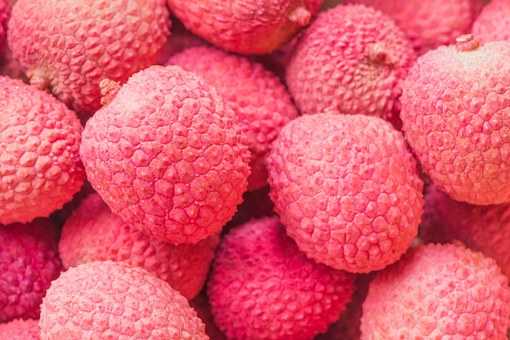 